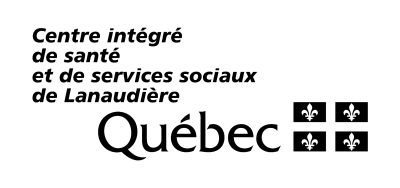 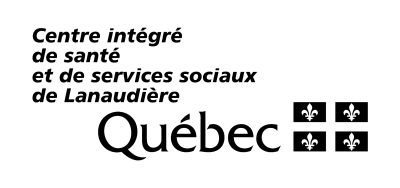 COMPLÉMENT D’INFORMATION DEMANDE AMMÀ remplir par l’intervenant qui reçoit la demande AMM avec l’usager et transmettre au guichet AMMpar courriel à : aide-medicale-a-mourir.cissslan@ssss.gouv.qc.ca ou par télécopieur au 450 752-6419.Secteur : Sud ☐	Nord ☐   # Dossier CH : 	# CLSC :  	Prénom /Nom : 	       Date de naissance :  	aaaa/mm/jjDiagnostic : 	Pronostic :  	Médecin de famille :  _____________________________________Patient porteur pacemaker ☐ ou défibrillateur ☐IntervenantInfirmière : 	Tél. :  		 ASI ou leader clinique : 	Tél. :                                                    Travailleur social : 	Tél. :  	Intervenant en soins spirituels : 	Tél. :  	Intervenant pivot : 		 Tél. :	    Médecin du 1er avis: 	Médecin du 2e avis : ____________________________    Commentaires :  		__________________________________________________________________________________________________________________________________________________________________________________________________________________________________________________________________________________________Signature : 	Date (aaaa/mm/jj) :  	Pour toute question concernant une demande d’AMM, appeler au :	450 759-8222, poste 4230. Les retours d’appel se font du lundi au vendredi entre 8 h à 16 h.LN2263  (    2020-11-24)	Dossier médicalCOMPLÉMENT D’INFORMATION DEMANDE AMMD.I.C.: 3-4-4Page 1 de 1Emplacement actuel de l’usager☐ Domicile Adresse : 	_ Tél. :  	☐ CHDL 	☐ HPLG Unité : 	Poste tél. :  	☐ CHSLD Nom : 	Poste tél. :  	☐ Maison de soins palliatifs Nom : 	Tél. : 	Poste :  	Emplacement souhaité pour recevoir l’AMMDomicile ☐	Hôpital ☐	Autre :  	Transport nécessaire?  NON ☐	OUI ☐  Si oui, précisez le type et les besoins :                                